МАДОУ детский сад комбинированного вида «Светлячок» Конспектзанятия по духовно-нравственномувоспитанию детей в средней группе на тему:«Живая связь времен».                                                Воспитатель: О.В.Кузьменко                                 Тамбов 2012Цель: продолжать знакомить  детей с образцами народного фольклора: потешками, колыбельными песнями, загадками, считалками,  играми – как с важной частью духовной культуры  русского народа, приобщать детей к крестьянской культуре и быту, развивать нравственные качества, создавать условия для развития эмоций ребенка.Интеграция образовательных областей.Познание.Коммуникация.Социализация.Художественная литература.Музыка.Ведущие виды деятельности.Познавательная.Игровая.Коммуникативная.Инсценирование.Пение.Негромко звучит музыка, дети входят в группуВоспитатель. Сегодня к нам в детский сад пришли гости.Гости дорогие,Важные такие,В группе здесь у нас сидят,Строго так на всех глядят.Ребенок.И не строго, а с улыбкой,Очень теплой и простой,Гости нас встречают с вами.Чем ответим? Дети: Добротой!Воспитатель. Давайте пожелаем нашим гостям доброго утра. И пусть это пожелание будет теплым и искренним.Дети желают гостям доброго утра.Воспитатель.Придумано кем-то просто и мудроПри встрече здороваться: «Доброе утро».- Доброе утро,- нам шепчут цветки,- Доброе утро, - журчат ручейки,- Доброе утро, - нам птица поет,- Доброе утро, - скажет нам кот,- Доброе утро, -  жужжит нам пчела,- Доброе утро, - как ваши дела?- Доброе утро солнцу и птицам,- Доброе утро улыбчивым лицам.И каждый становится добрым, доверчивым.Пусть доброе утро длится до вечера!Как приятно встречать гостей! Но, также приятно ходить в гости. Сейчас мы пойдем в гости в необычный дом – русскую избу. В таких избах давно-давно жили наши прапрабабушки и прапрадедушки.Хозяюшка. День добрый, детушки-касатушки! Много сегодня у меня гостей, но для каждого доброе слово найдется (ласково обращается к детям):Наша Катенька в дому                               Что оладушек в меду,Что оладушек в меду,Сладко яблочко в саду.Не плач, Ксюша не плач,Я куплю тебе калач.Не плач, не кричи,Я куплю тебе три.Наша Таня умница,Умница-разумница.Про то знает вся улица,Кот да кошка,Да я немножко.А у нас есть девочка, Звать ее - Аленушка,Девочка-припевочка,Круглая головушка.Как Кирюша маленький, Маленький, да удаленький.Пройдет по дорожке, Топнет Кирюша ножкой.Котик в шубке печет ватрушки.Пете дает, Роме подает,А Никите – целый кулек.Дай Бог тому, Кто в моем дому,-Дорогим гостям, малым детушкам.Наделил бы вас ГосподьИ житьем и бытием,И здоровьицем!Ну вот, кого приласкала, кого пожалела, кого насмешила.Проходите, не стесняйтесь,Поудобней располагайтесь.Всем ли видно, всем ли слышно,Всем ли места хватило?Приготовьте ушки, глазки,Расскажу ка я вам сказку.Жила-была  девочка-Машенька.Хозяюшка. Берет куклу в руки.Вот она Машенька наша,Девочка-клубничка,Румяное личико.Щечки, что яблочки,Губки, что ягодки,Носик-курносик, пуговкой,Глазки серенькие,Зубки беленькие.Какая красавица! Да вот беда! Капризная Машенька, ее укладывают, укладывают спать, а она не ложиться, все капризничает, плачет, гулять хочет.Ой, Машенька, не реви,Куплю тебе сухари.Ой, Машенька, не плачь, Куплю тебе калач.Ничего Машенька не хочет, только плачет, да плачет. Ребята, что же нам с ней делать?Дети. Нужно ее покачать, колыбельную песенку спеть.Хозяюшка. Давайте, ребята, попробуем Машу покачать, споем ей колыбельную песенку, может она и поспит. Ложись, Машенька в колыбельку. Подушечка мягонькая, периночка пухова, одеяльце тепленькое.Вот какая хорошая колыбелька! Спи, Маша, засыпай.Баю, баю, баюшок!Ложись, Маша, на бочок,На пуховую кровать.Будет Маша крепко спать.Баю-баю-баюшок!В огороде – петушок,Петя громко поет,Маше спать не дает. Кричит петушок. Ку-ка-ре-ку!Хозяюшка.  Ах, Петя-петушок к нам пришел!Ребенок. Петя, петушок, Золотой гребешок,  Маслена головушка, Шелкова бородушка, Что ж ты рано встаешь, Голосисто поешь,Детками спать не даешь?Петушок. Я – Петушок голосистый, всегда громко пою, рано встаю, деткам спать не даю.Хозяюшка. Петушок, ты не кричи  так громко. Нам нужно Машеньку спать уложить. Спой лучше ей песенку.Петушок. Спи-ко, Маша-солнышко, Спи-ко, житно зернышко, Надо, девонька, поспать, Надо маме спокой дать.Хозяюшка. Не спит Машенька! Спой, Варя, свою колыбельную песенку Машеньке, да покачай ее.Девочка. Баю-баюшки-баю, Не ложися на краю Придет серенький волчок,  Он ухватит  за бочок. К нам, волчок, не ходи, Нашу Машу не буди.Слышится «мяу-мяу». Появляется кот.Хозяюшка. Ой, да это кот Вася к нам пришел. Ребенок.   Как у нашего кота Шубка очень хороша. Как у котика усы Удивительной красы. Глаза смелые, зубки белые.Хозяюшка. Васька, ты пришел Машеньку покачать?Кот. Нет, я пришел поиграть.Хозяюшка. Нет, дорогой. Мы не можем с тобой сейчас играть, мы Машеньку спать укладываем.Кот.Тогда я ей песенку спою.Пошел котик во лесок,Нашел котик поясок,Нарядился, воротился,Стал он люлечку качать.Баю, баю, баю, бай!Спи, Машенька скоренько,Встань, Машенька с зоренькой!Хозяюшка. Нет! Не спит Машенька! Кто еще споет ей песенку?Колыбельные (поют дети).Баю, баю, баю, бай!Ты, собачка, не лай.Петушок, не кричи.Нашу Машу не буди.Люли, люли, люленьки!Прилетели гуленьки,Стали гульки ворковать-Нужно Маше крепко спать.Баю, баю, баиньки!В огороде заиньки.Зайки травоньку едят,Маше спатеньки велят.Ой, люли-люлюшеньки,Баиньки-баюшеньки!Сладко спи по ночамДа расти по часам.Баиньки-баиньки,Купим Маше валенки.Будет Маша ходить.Будет валенки носить.Хозяюшка.Вот какие ласковые песни пели мамы своим деткам, а слова какие ласковые подобраны: гуленьки, люленьки. И звучат они особенно – плавно, трепетно, с любовью к ребенку. В колыбельных песнях поется обо всем, что окружает малыша в первые годы жизни: это животные – котик, зайчик, собачка; это птицы -  голуби-гули, грачи, жаворонки. В этих песнях мама желает малышу спокойной ночи, благополучия, здоровья, обещает купить обновки, рассказывает, что будет делать малыш, когда вырастет. Песни создают образ покоя, тишины. Вот и наша Маша уснула. Понравились ей наши песенки.  Пусть Машенька спит, а мы пойдем погуляем.
Дети выходят во двор.Хозяюшка. А давайте загадки загадывать.Деревянная подружка,Без нее мы, как без рук.    На досуге – веселушка,    И накормит всех вокруг.    Кашу носит прямо в рот    И обжечься не дает. (Ложка деревянная).Ребенок.    Звонкие, резные ложки расписные.    От зари  и до зари     Веселятся ложкари.Хозяюшка.    А то, что ложка на досуге веселушка, мы сейчас с вами всем докажем.Дети исполняют музыкальный номер с ложками.
2.  Среди поля голубого      Яркий блеск огня большого     Не спеша огонь тут ходит,     Землю-матушку обходит,     Светит весело в оконце.     Ну, конечно, это – солнце. Хозяюшка обращает внимание детей на солнце на панно.Посмотрите, какое замечательное солнце! От его света мир становится прекрасней. Протяните ладони к солнышку, погрейте их. Прикоснитесь к своим щекам. Вы видите, что солнце золотое. Как еще можно сказать о солнышке? Какое оно?Давайте с ним поиграем.Проводится пальчиковая гимнастика. Дети встают в круг.Солнышко, солнышко,Погуляй у речки.(Шевелят пальцами обеих рук)Солнышко, солнышко,Разбросай колечки.(Быстро сжимают и разжимают кулаки) Мы колечки соберем,Золоченые возьмем.(Делают хватательные движения щепотью)Покатаем, поваляем(Круговыми движениями трут ладонь о ладонь)И назад тебе вернем.(Поднимают руки вверх, раздвинув пальцы)Круглый бок, желтый бок,Сидит на грядке колобок.Засел он в землю крепко.Кто же это?  (Репка.)                   4.  Усатенький,                        Хвостатенький,                        Он зернышки грызет,                         В темной норочке живет. (Мышка)Хозяюшка. Давайте поиграем в игру «Репка-репонька». Кто будет репкой? А кто мышкой? Давайте посчитаемся.(Дети произносят считалки)Раз, два, три, четыре – Жили мушки на квартире.К ним повадился сам-друг,Крестовик, большой паук.Пять, шесть, семь и восемь –Паука мы вон попросим:К нам, обжора, не ходи,Ну-ка ты води!Яблочко катилосьВокруг огорода.Кто его поймал, Тот воевода стал.Слышал, вышел,Вон повышел.Проводится игра «Репка, репонька»:Репка, репка, репонька,Расти, репка, крепенька.Ни мала, ни велика,До мышиного хвоста.Воспитатель.Ребята, у меня есть кузовок.В нем прекрасные слова – Слова любви, слова добра.Вы сегодня услышали много прекрасных, теплых, добрых слов в колыбельных песнях, потешках, загадках. Я думаю, вы мне поможете пополнить ими мой кузовок.Дети  передают кузовок друг другу и называют слова (люленьки, гуленьки, солнышко, баиньки, заиньки, оладушек, девонька, девочка-припевочка, люлечка, травонька, улыбка, доброе утро, головушка, девочка-клубничка).Воспитатель. А кузовок-то мой волшебный. Все ваши замечательные слова он превратил в частички добра, тепла и нежности! Пусть они разлетятся по всему миру.Дети достают из корзинки конфетти и сдувают с ладоней.Воспитатель. Наше занятие подошло к концу. Я хочу пожелать вам, чтобы вы радовали себя и окружающих прекрасными добрыми словами, чтобы вы запомнили колыбельные песни на долгие-долгие годы и пели их своим детям и внукам.Литература:1.Мартынова А.Н. «Потешки. Считалки. Небылицы». «Современник».       Москва. 19892.Орлова А.В. «Русское народное творчество и обрядовые праздники в детском саду». Владимир 19953.Клюева Т.Д. «Приобщение дошкольников к национальной культуре». Тамбов 19964.Журналы «Ребенок в детском саду» 4- 2008, 2 – 2009, 1 – 2006.МАДОУ детский сад комбинированного вида «Светлячок» п. Комсомолец Тамбовского района Тамбовской области                             Конспект        занятия  в средней группе на тему:                    «Живая связь времен»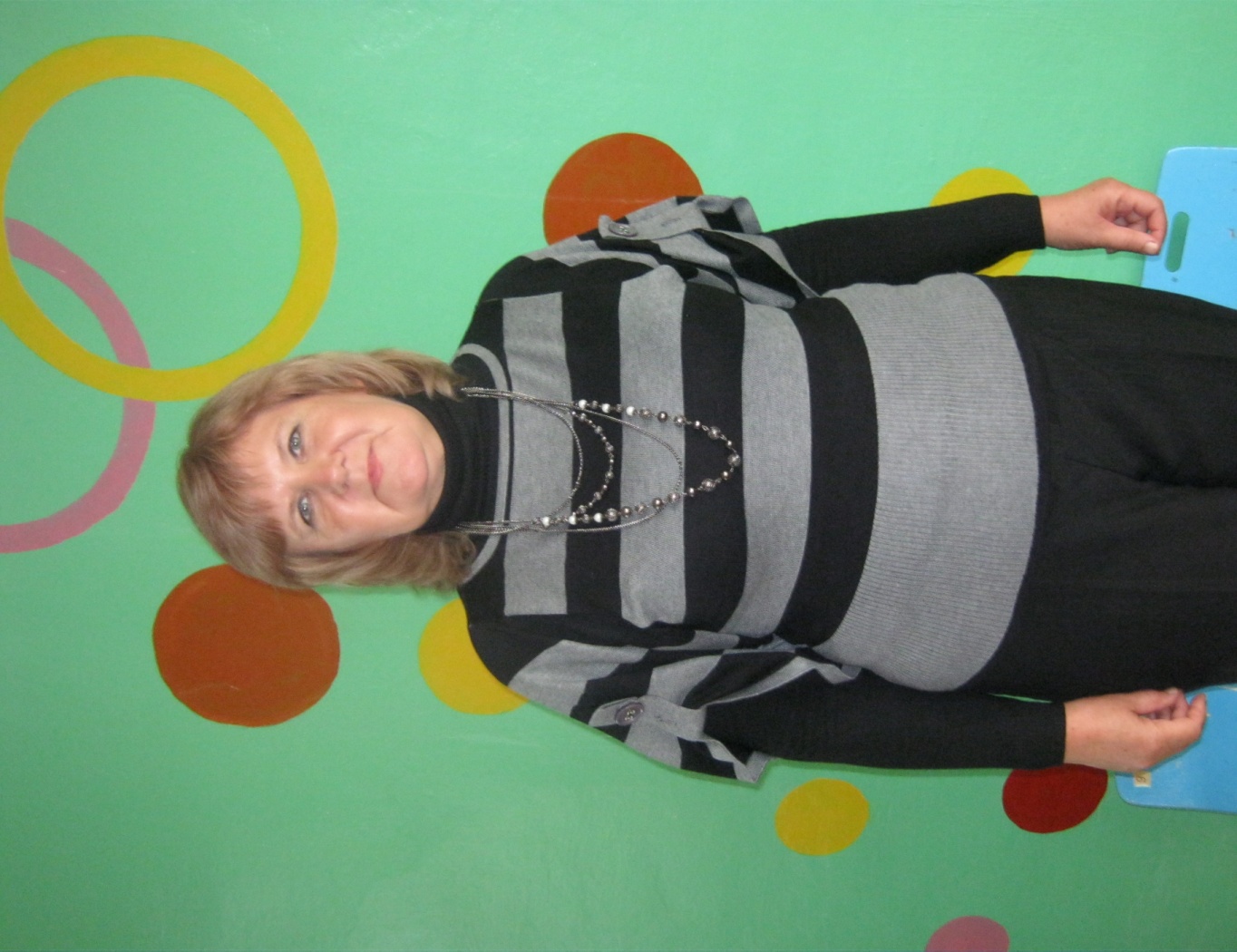                                        Воспитатель:                             Ольга Васильевна Кузьменко                                Тамбов 2012Цель: продолжать знакомить  детей с образцами народного фольклора: потешками, колыбельными песнями, загадками, считалками,  играми – как с важной частью духовной культуры  русского народа, приобщать детей к крестьянской культуре и быту, развивать нравственные качества, создавать условия для развития эмоций ребенка.Интеграция образовательных областей.ПознаниеКоммуникацияСоциализацияХудожественная литература.Музыка.ЗдоровьеНегромко звучит музыка, дети входят в группу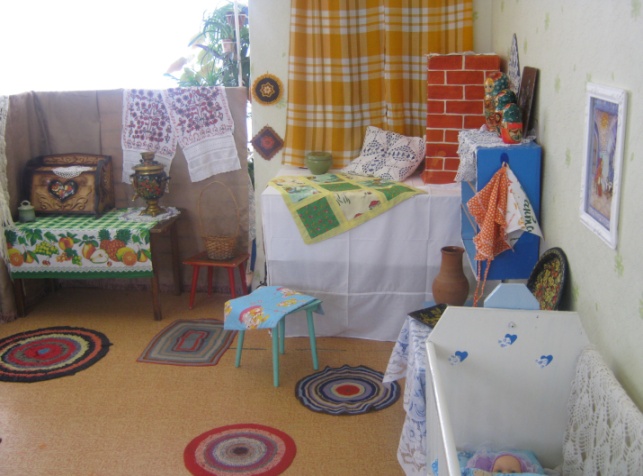 Воспитатель. Сегодня к нам в детский сад пришли гости.Гости дорогие,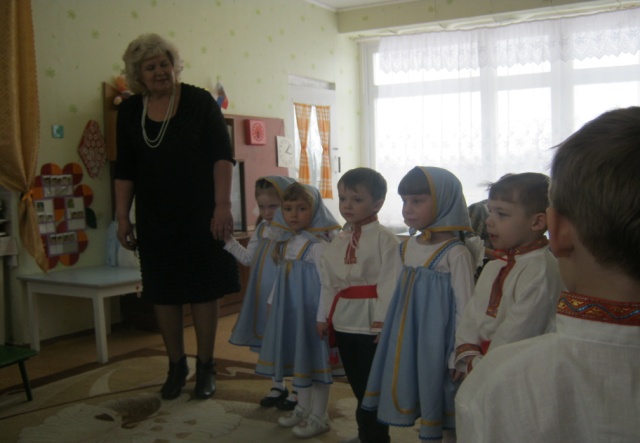 Важные такие,В группе здесь у нас сидят,Строго так на всех глядят.Ребенок.И не строго, а с улыбкой,Очень теплой и простой,Гости нас встречают с вами.Чем ответим? Дети: Добротой!Воспитатель. Давайте пожелаем нашим гостям доброго утра. И пусть это пожелание будет теплым и искренним.Дети желают гостям доброго утра.Воспитатель.Придумано кем-то просто и мудроПри встрече здороваться: «Доброе утро».- Доброе утро,- нам шепчут цветки,- Доброе утро, - журчат ручейки,- Доброе утро, - нам птица поет,- Доброе утро, - скажет нам кот,- Доброе утро, -  жужжит нам пчела,- Доброе утро, - как ваши дела?- Доброе утро солнцу и птицам,- Доброе утро улыбчивым лицам.И каждый становится добрым, доверчивым.Пусть доброе утро длится до вечера!Как приятно встречать гостей! Но, также приятно ходить в гости. Сейчас мы пойдем в гости в необычный дом – русскую избу. В таких избах давно-давно жили наши прапрабабушки и прапрадедушки.Хозяюшка. День добрый, детушки-касатушки! Много сегодня у меня гостей, но для каждого доброе слово найдется (ласково обращается к детям):Наша Катенька в дому                               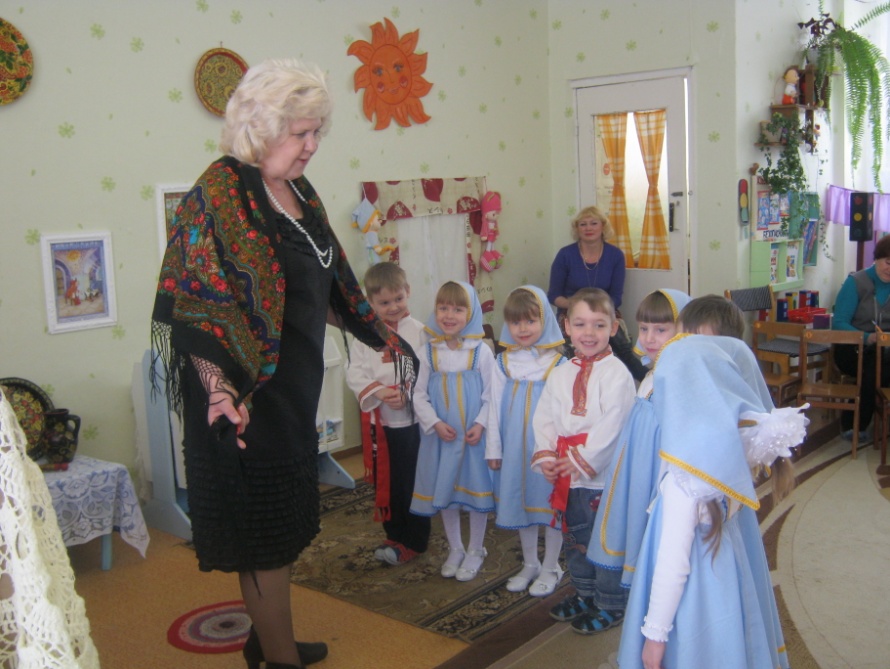 Что оладушек в меду,Что оладушек в меду,Сладко яблочко в саду.Не плач, Ксюша не плач,Я куплю тебе калач.Не плач, не кричи,Я куплю тебе три.Наша Таня умница,Умница-разумница.Про то знает вся улица,Кот да кошка,Да я немножко.А у нас есть девочка, Звать ее - Аленушка,Девочка-припевочка,Круглая головушка.Как Кирюша маленький, Маленький, да удаленький.Пройдет по дорожке, Топнет Кирюша ножкой.Котик в шубке печет ватрушки.Пете дает, Роме подает,А Никите – целый кулек.Дай Бог тому, Кто в моем дому,-Дорогим гостям, малым детушкам.Наделил бы вас ГосподьИ житьем и бытием,И здоровьицем!Ну вот, кого приласкала, кого пожалела, кого насмешила.Проходите, не стесняйтесь,Поудобней располагайтесь.Всем ли видно, всем ли слышно,Всем ли места хватило?Приготовьте ушки, глазки,Расскажу ка я вам сказку.Жила-была  девочка-Машенька.Хозяюшка. Берет куклу в руки.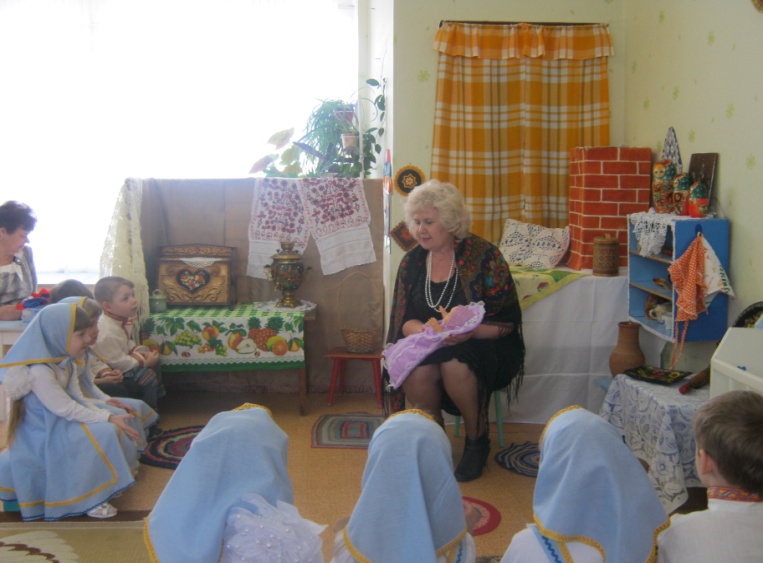 Вот она Машенька наша,Девочка-клубничка,Румяное личико.Щечки, что яблочки,Губки, что ягодки,Носик-курносик, пуговкой,Глазки серенькие,Зубки беленькие.Какая красавица! Да вот беда! Капризная Машенька, ее укладывают, укладывают спать, а она не ложиться, все капризничает, плачет, гулять хочет.Ой, Машенька, не реви,Куплю тебе сухари.Ой, Машенька, не плачь, Куплю тебе калач.Ничего Машенька не хочет, только плачет, да плачет. Ребята, что же нам с ней делать?Дети. Нужно ее покачать, колыбельную песенку спеть.Хозяюшка. Давайте, ребята, попробуем Машу покачать, споем ей колыбельную песенку, может она и поспит. Ложись, Машенька в колыбельку. Подушечка мягонькая, периночка пухова, одеяльце тепленькое.Вот какая хорошая колыбелька! Спи, Маша, засыпай.Баю, баю, баюшок!Ложись, Маша, на бочок,На пуховую кровать.Будет Маша крепко спать.Баю-баю-баюшок!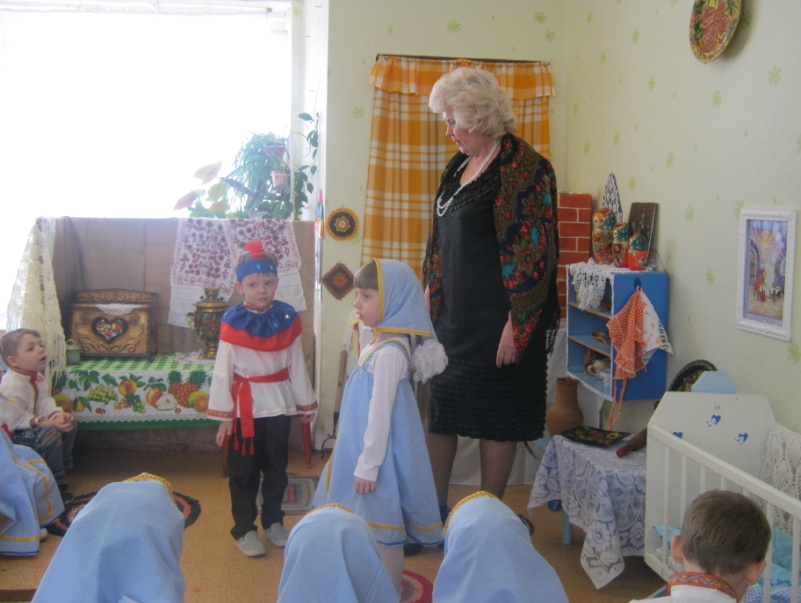 В огороде – петушок,Петя громко поет,Маше спать не дает. Кричит петушок. Ку-ка-ре-ку!Хозяюшка.  Ах, Петя-петушок к нам пришел!Ребенок. Петя, петушок, Золотой гребешок,  Маслена головушка, Шелкова бородушка, Что ж ты рано встаешь, Голосисто поешь,Детками спать не даешь?Петушок. Я – Петушок голосистый, всегда громко пою, рано встаю, деткам спать не даю.Хозяюшка. Петушок, ты не кричи  так громко. Нам нужно Машеньку спать уложить. Спой лучше ей песенку.Петушок. Спи-ко, Маша-солнышко, Спи-ко, житно зернышко, Надо, девонька, поспать, Надо маме спокой дать.Хозяюшка. Не спит Машенька! Спой, Варя, свою колыбельную песенку Машеньке, да покачай ее.Девочка. Баю-баюшки-баю, Не ложися на краю Придет серенький волчок,  Он ухватит  за бочок. К нам, волчок, не ходи, Нашу Машу не буди.Слышится «мяу-мяу». Появляется кот.Хозяюшка. Ой, да это кот Вася к нам пришел. Ребенок.   Как у нашего кота Шубка очень хороша. Как у котика усы Удивительной красы. Глаза смелые, зубки белые.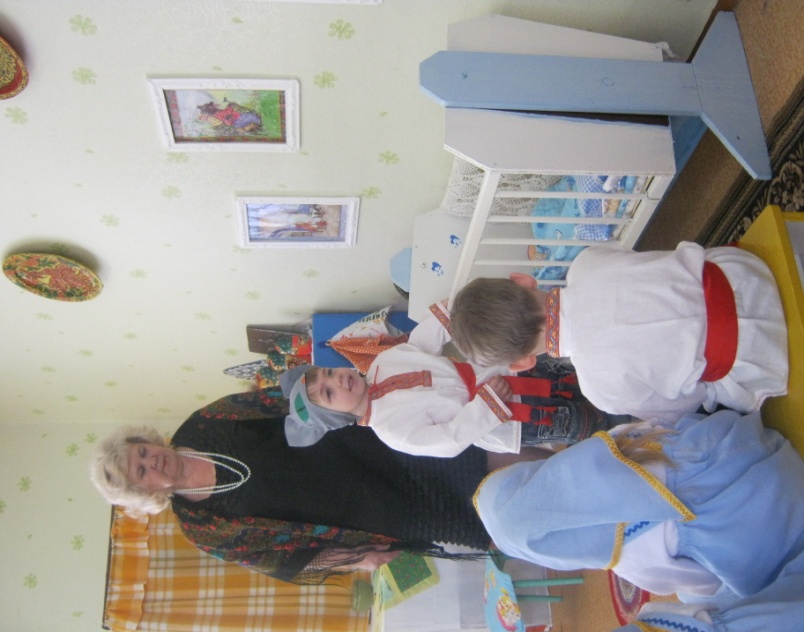 Хозяюшка. Васька, ты пришел Машеньку покачать?Кот. Нет, я пришел поиграть.Хозяюшка. Нет, дорогой. Мы не можем с тобой сейчас играть, мы Машеньку спать укладываем.Кот.Тогда я ей песенку спою.Пошел котик во лесок,Нашел котик поясок,Нарядился, воротился,Стал он люлечку качать.Баю, баю, баю, бай!Спи, Машенька скоренько,Встань, Машенька с зоренькой!Хозяюшка. Нет! Не спит Машенька! Кто еще споет ей песенку?Колыбельные (поют дети).Баю, баю, баю, бай!Ты, собачка, не лай.Петушок, не кричи.Нашу Машу не буди.Люли, люли, люленьки!Прилетели гуленьки,Стали гульки ворковать-Нужно Маше крепко спать.Баю, баю, баиньки!В огороде заиньки.Зайки травоньку едят,Маше спатеньки велят.Ой, люли-люлюшеньки,Баиньки-баюшеньки!Сладко спи по ночамДа расти по часам.Баиньки-баиньки,Купим Маше валенки.Будет Маша ходить.Будет валенки носить.Хозяюшка.Вот какие ласковые песни пели мамы своим деткам, а слова какие ласковые подобраны: гуленьки, люленьки. И звучат они особенно – плавно, трепетно, с любовью к ребенку. В колыбельных песнях поется обо всем, что окружает малыша в первые годы жизни: это животные – котик, зайчик, собачка; это птицы -  голуби-гули, грачи, жаворонки. В этих песнях мама желает малышу спокойной ночи, благополучия, здоровья, обещает купить обновки, рассказывает, что будет делать малыш, когда вырастет. Песни создают образ покоя, тишины. Вот и наша Маша уснула. Понравились ей наши песенки.  Пусть Машенька спит, а мы пойдем погуляем.
Дети выходят во двор.Хозяюшка. А давайте загадки загадывать.Деревянная подружка,Без нее мы, как без рук.    На досуге – веселушка,    И накормит всех вокруг.    Кашу носит прямо в рот    И обжечься не дает. (Ложка деревянная).Ребенок.Звонкие, резные ложки расписные.От зари  и до зариВеселятся ложкари.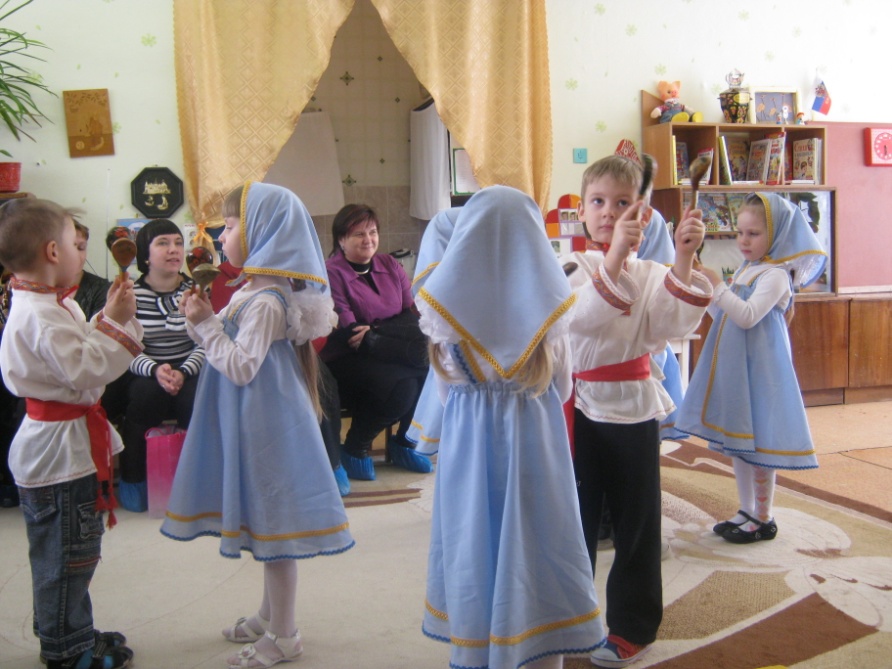 Хозяюшка.    А то, что ложка на досуге веселушка, мы сейчас с вами всем докажем.Дети исполняют музыкальный номер с ложками.
2.  Среди поля голубого      Яркий блеск огня большого     Не спеша огонь тут ходит,     Землю-матушку обходит,     Светит весело в оконце.     Ну, конечно, это – солнце. Хозяюшка обращает внимание детей на солнце на панно.Посмотрите, какое замечательное солнце! От его света мир становится прекрасней. Протяните ладони к солнышку, погрейте их. Прикоснитесь к своим щекам. Вы видите, что солнце золотое. Как еще можно сказать о солнышке? Какое оно?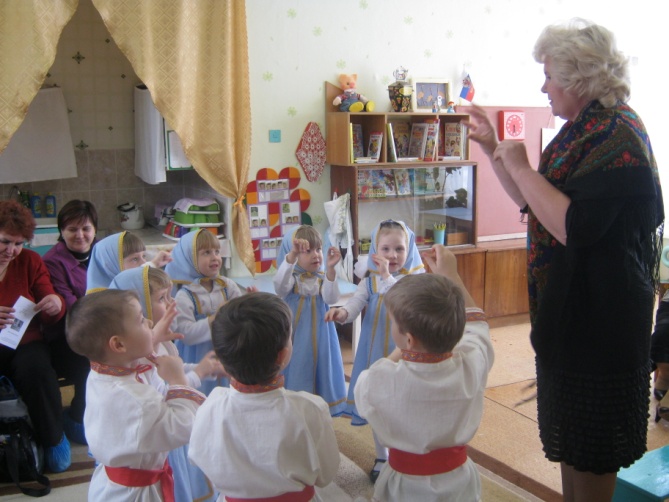 Давайте с ним поиграем.Проводится пальчиковая гимнастика. Дети встают в круг.Солнышко, солнышко,Погуляй у речки.(Шевелят пальцами обеих рук)Солнышко, солнышко,Разбросай колечки.(Быстро сжимают и разжимают кулаки) Мы колечки соберем,Золоченые возьмем.(Делают хватательные движения щепотью)Покатаем, поваляем(Круговыми движениями трут ладонь о ладонь)И назад тебе вернем.(Поднимают руки вверх, раздвинув пальцы)Круглый бок, желтый бок,Сидит на грядке колобок.Засел он в землю крепко.Кто же это?  (Репка.)                   4.  Усатенький,                        Хвостатенький,                        Он зернышки грызет,                         В темной норочке живет. (Мышка)Хозяюшка. Давайте поиграем в игру «Репка-репонька». Кто будет репкой? А кто мышкой? Давайте посчитаемся.(Дети произносят считалки)Раз, два, три, четыре – Жили мушки на квартире.К ним повадился сам-друг,Крестовик, большой паук.Пять, шесть, семь и восемь –Паука мы вон попросим:К нам, обжора, не ходи,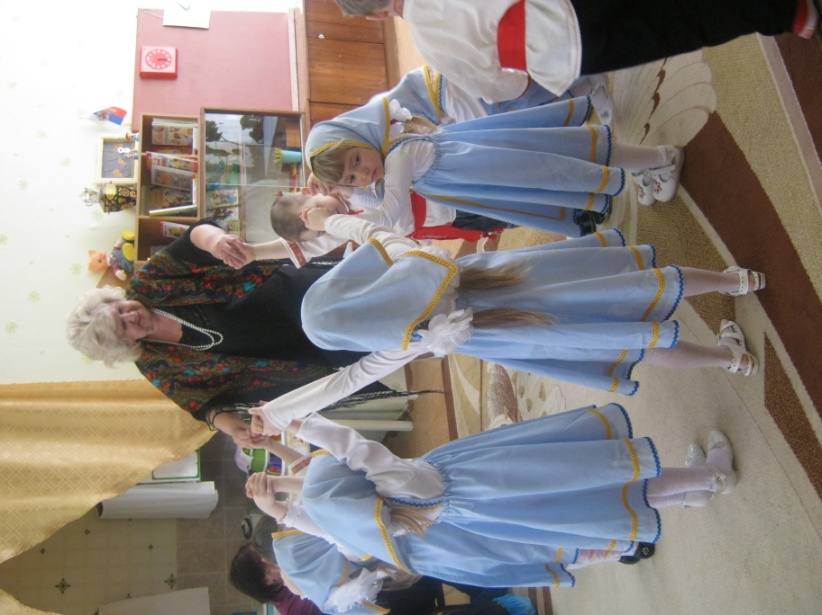 Ну-ка ты води! Яблочко катилосьВокруг огорода.Кто его поймал, Тот воевода стал.Слышал, вышел,Вон повышел.Проводится игра «Репка, репонька»:Репка, репка, репонька,Расти, репка, крепенька.Ни мала, ни велика,До мышиного хвоста.Воспитатель.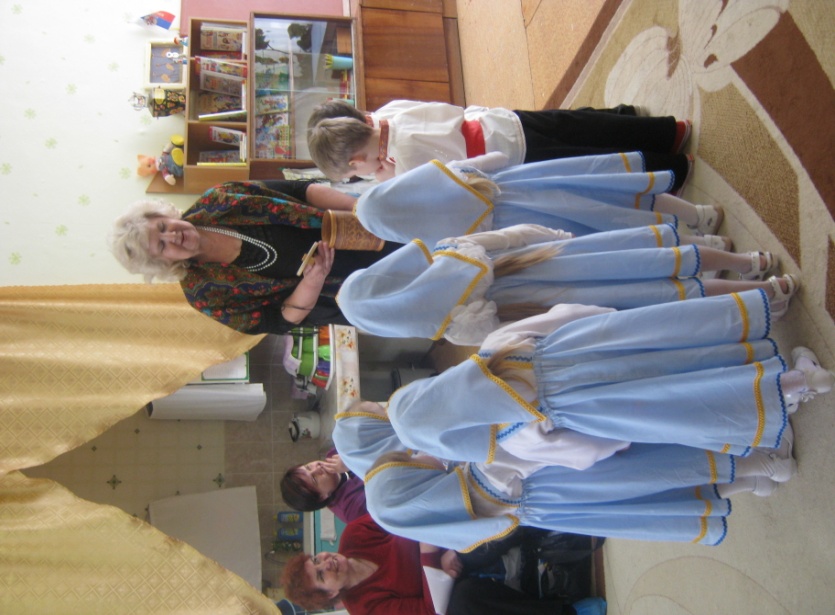 Ребята, у меня есть кузовок.В нем прекрасные слова – Слова любви, слова добра.Вы сегодня услышали много прекрасных, теплых, добрых слов в колыбельных песнях, потешках, загадках. Я думаю, вы мне поможете пополнить ими мой кузовок.Дети  передают кузовок друг другу и называют слова (люленьки, гуленьки, солнышко, баиньки, заиньки, оладушек, девонька, девочка-припевочка, люлечка, травонька, улыбка, доброе утро, головушка, девочка-клубничка).Воспитатель. А кузовок-то мой волшебный. Все ваши замечательные слова он превратил в частички добра, тепла и нежности! Пусть они разлетятся по всему миру.Дети достают из корзинки конфетти и сдувают с ладоней.Воспитатель. Наше занятие подошло к концу. Я хочу пожелать вам, чтобы вы радовали себя и окружающих прекрасными добрыми словами, чтобы вы запомнили колыбельные песни на долгие-долгие годы и пели их своим детям и внукам.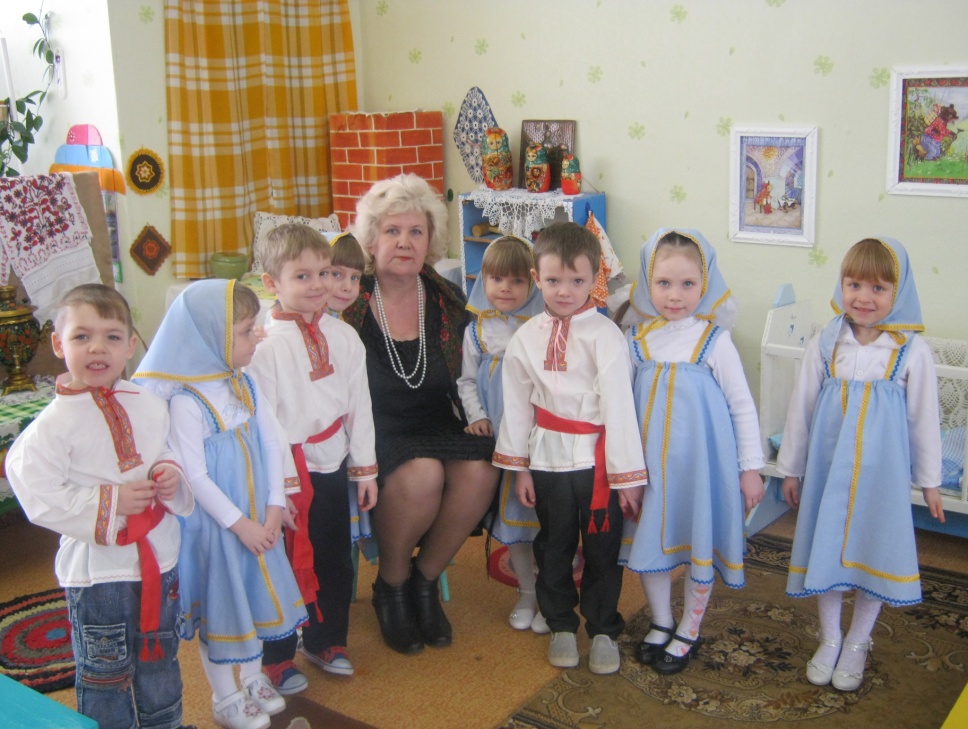 Литература:1.Мартынова А.Н. «Потешки. Считалки. Небылицы». «Современник».       Москва. 19892.Орлова А.В. «Русское народное творчество и обрядовые праздники в детском саду». Владимир 19953.Клюева Т.Д. «Приобщение дошкольников к национальной культуре». Тамбов 19964.Журналы «Ребенок в детском саду» 4- 2008, 2 – 2009, 1 – 2006..